Регистрация участников «Турнира шахматных королей»на сайте www.chessking.com 	Вводим в поисковике www.chessking.com (чесс кинг).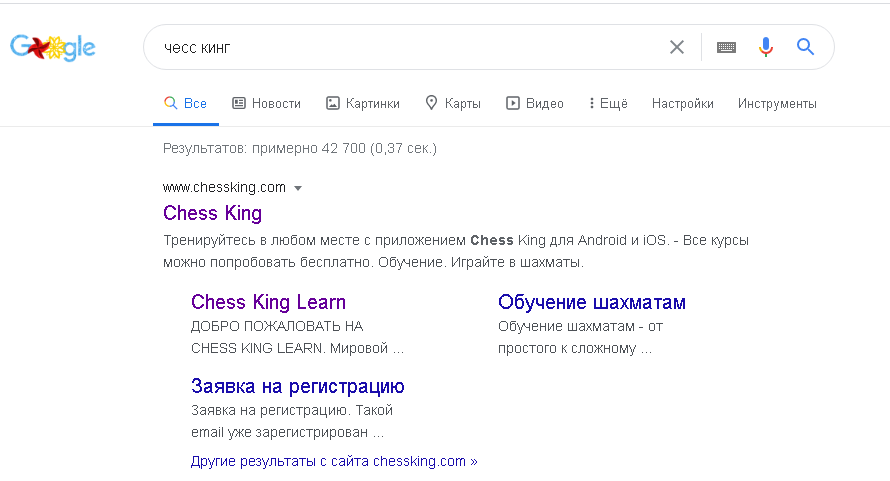 Нажимаем на  Chess King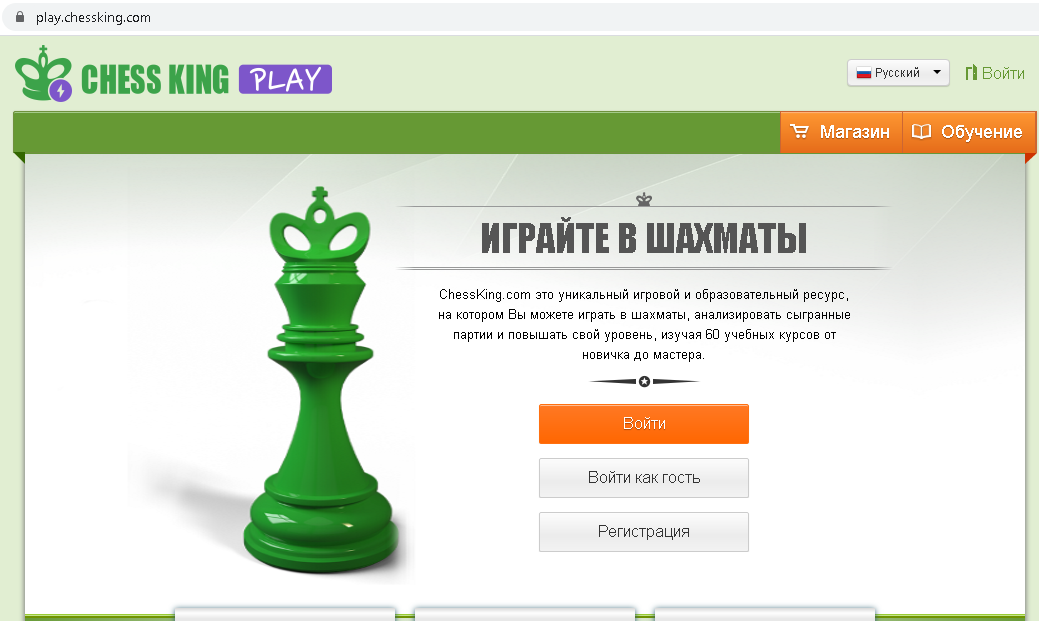 Нажимаем  «Регистрация»Пример заполнения: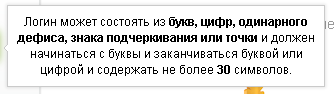 Логин*  Иванов_Иванили IvanovIvan или Ivan2010  (в таком случае после регистрации в своём профиле необходимо заполнить личную информацию)Email*  ivanov@mail.ru
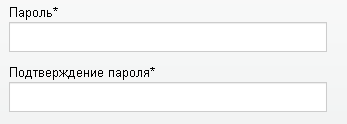 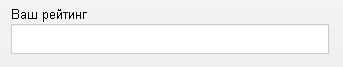 Необходимо поставить 1000 (это начальный рейтинг) Если ребенок участвовал в турнирах с обсчетом рейтинга, его страничка уже существует на сайте РШФ: https://ratings.ruchess.ru/people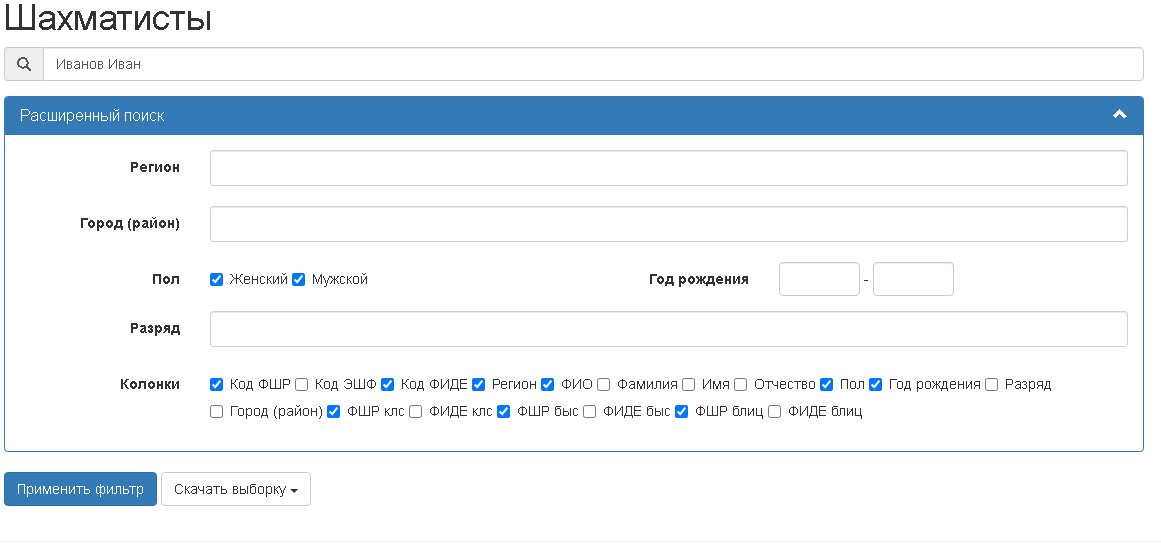 В этом случае достаточно ввести фамилию и имя для поиска. Если фамилия и имя распространенные, добавьте информацию по региону (Свердловская область)После нажмите «Применить фильтр».Рекомендованный рейтинг для регистрации – рейтинг по быстрым шахматам.!!!!!!!!!!!!!!!!!!!!!!!!!!!!!!!!!!!!!!!!!!!!!!!!!Обязательным к заполнению является поле «Часовой пояс» (для правильного отображения времени).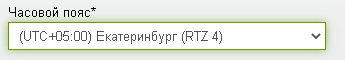 В завершение нажимаем поле  «ЗАРЕГИСТРИРОВАТЬСЯ»После регистрации можно поправить свои личные данные в Профиле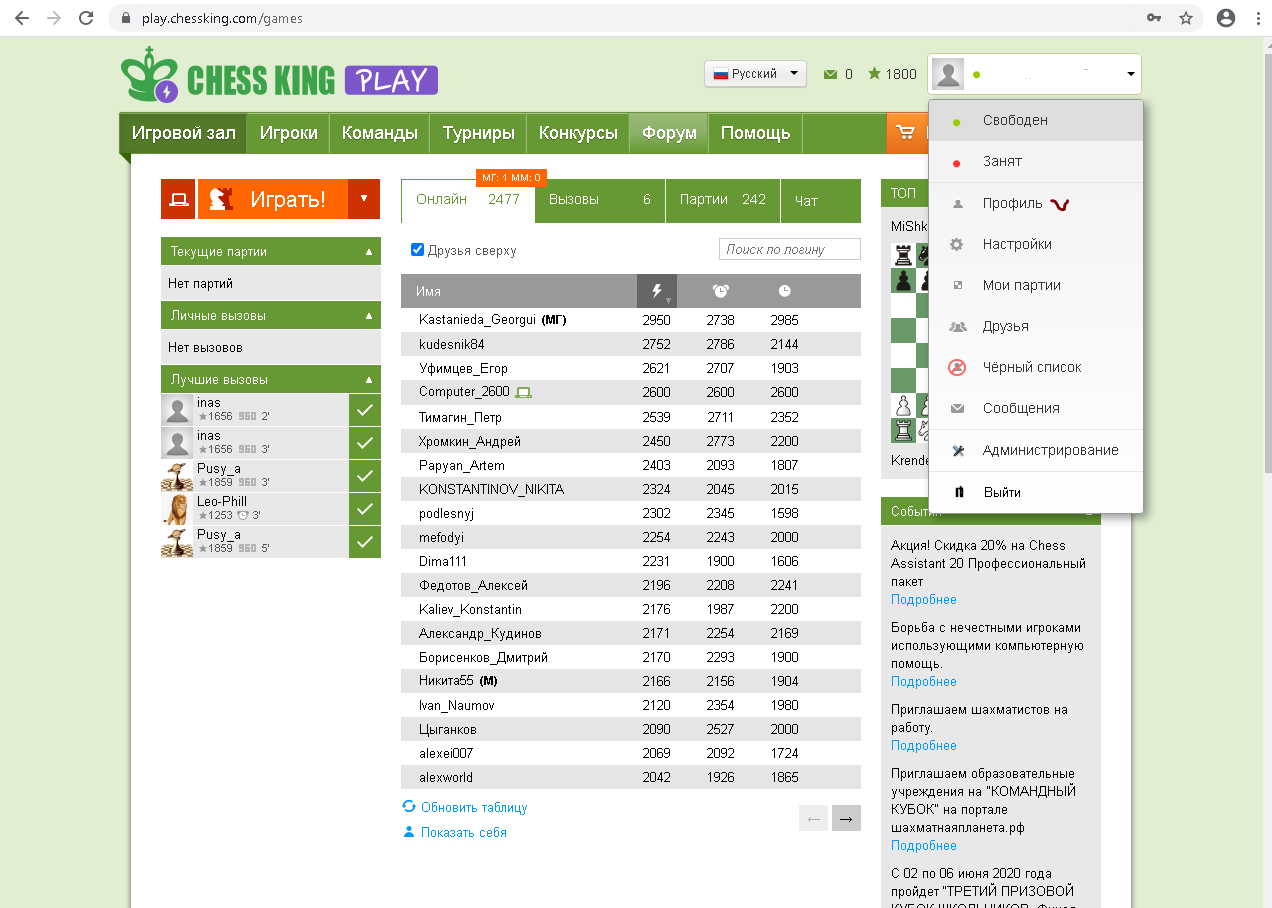 Редактировать;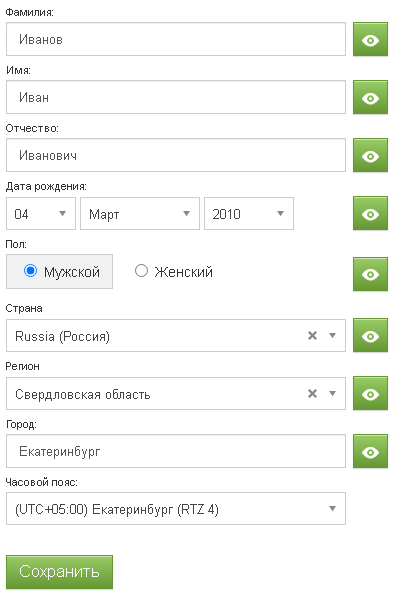 Личные данные;Для отображения НЕ ЗАБУДЬТЕ 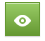 НАЖАТЬ После заполнения формынажимаем«СОХРАНИТЬ»Поздравляем с успешной регистрацией!